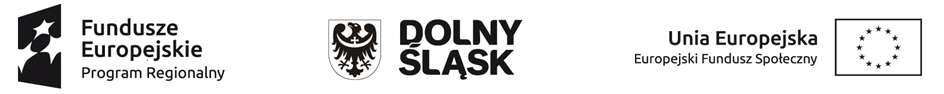 Załącznik nr 1 do Ogłoszenia o zamówieniu ....………….……………data sporządzenia oferty	FORMULARZ OFERTY(wzór) DLA ZADANIA NR ………………. (PROSZĘ WSKAZAĆ NUMER ZADANIA DLA JAKIEGO SKŁADANA JEST OFERTA)W nawiązaniu do ogłoszenia o zamówieniu na usługi społeczne dla zadania pn.:Usługi edukacyjne: wsparcie merytoryczne nauczycieli, uczniów i rodziców przez 7 opiekunów szkół podstawowych - w podziale na 7 zadań w projekcie „Interdyscyplinarna siódemka – program rozwoju kompetencji kluczowych w siedmiu wrocławskich szkołach podstawowych”.wyrażamy chęć uczestnictwa w postępowaniu o udzielenie zamówienia publicznego zorganizowanym przez CKP we Wrocławiu (postępowanie o numerze 6/US/CKP/2019) DANE WYKONAWCYUWAGA: PROSIMY O WYPEŁNIENIE TABELI DRUKOWANYMI LITERAMIOsoba wyznaczona przez Wykonawcę do kontaktów z ZamawiającymDane osoby wyznaczonej do realizacji zamówienia (niezbędne do sprawdzenia czy dane osoby mającej wykonywać zamówienie są zamieszczone w Rejestrze Sprawców Przestępstw na Tle Seksualnym z dostępem ograniczonym)OFERUJEMY WYKONANIE ZAMÓWIENIA OBJĘTEGO PRZETARGIEM ZA CENĘ:(słownie brutto:. ......................................................................................................................)2.1. OŚWIADCZAMY, że powyższa cena zawiera wszystkie koszty związane z realizacją zamówienia.2.2. OŚWIADCZAMY, że  w stawkach, które podał w postępowaniu, uwzględnione zostały wszystkie koszty niezbędne do realizacji przedmiotu zamówienia, w tym – w przypadku osoby fizycznej ewentualne koszty ZUS i podatku po stronie Zleceniobiorcy i Zleceniodawcy (Wykonawcy, Zamawiającego).OŚWIADCZAMY, że zapoznaliśmy się treścią ogłoszenia o zamówieniu na usługi społeczne, projektem (wzorem) umowy oraz wyjaśnieniami i zmianami ogłoszenia przekazanymi przez Zamawiającego i uznajemy się za związanych określonymi w nich postanowieniami i zasadami postępowania.POTWIERDZAMY  termin wykonania zamówienia oraz warunki płatności – zgodnie z zapisami przedstawionymi w ogłoszeniu o zamówieniu i jego załącznikachPOTWIERDZAMY, że zakres usług przewidzianych do wykonania jest zgodny z zakresem objętym ogłoszeniem o zamówieniu i jego załącznikami.UWAŻAMY się za związanych niniejszą ofertą przez okres 30 dni od upływu terminu składania ofert.OŚWIADCZAMY, że sposób reprezentacji spółki/konsorcjum dla potrzeb niniejszego zamówienia jest następujący:_________________________________________________:(wypełniają jedynie przedsiębiorcy składający wspólnie ofertę – spółki cywilne lub konsorcja)OŚWIADCZAMY, że zapoznaliśmy się z PROJEKTEM (WZOREM)  umowy i zobowiązujemy się, w przypadku wyboru naszej oferty, do zawarcia umowy zgodnej z niniejszą ofertą, na warunkach określonych w Ogłoszeniu o zamówieniu, w miejscu i terminie wyznaczonym przez Zamawiającego. OŚWIADCZAMY, iż informacje i dokumenty zawarte na stronach nr od ...... do ........ - stanowią tajemnicę przedsiębiorstwa w rozumieniu przepisów o zwalczaniu nieuczciwej konkurencji, co wykazaliśmy w załączniku nr ………. do oferty i zastrzegamy, że nie mogą być one udostępniane. Na potwierdzenie powyższego załączamy stosowne wyjaśnienia wskazujące, iż zastrzeżone informacje stanowią tajemnicę przedsiębiorstwa.INFORMUJEMY, że1):	-  wybór oferty nie będzie prowadzić do powstania u Zamawiającego obowiązku podatkowego.* (*-niepotrzebne skreślić)	- wybór oferty będzie prowadzić do powstania u Zamawiającego obowiązku podatkowego w odniesieniu do następujących towarów/ usług (w zależności od przedmiotu zamówienia): ……………………………………………………………* (*-niepotrzebne skreślić).Wartość towaru/ usług (w zależności od przedmiotu zamówienia) powodująca obowiązek podatkowy u Zamawiającego to …………………..zł netto* (*-niepotrzebne skreślić).ZAMÓWIENIE ZREALIZUJEMY samodzielnie*/przy udziale podwykonawców* (*-niepotrzebne skreślić) w następującym zakresie:___________________________________________________________________(zakres powierzonych prac firmie Podwykonawcy)OŚWIADCZAMY, że jesteśmy mikroprzedsiębiorstwem/małym/średnim* przedsiębiorstwem                         (*-niepotrzebne skreślić)UWAGA:Mikroprzedsiębiorstwo: przedsiębiorstwo, które zatrudnia mniej niż 10 osób i którego roczny obrót lub roczna suma bilansowa nie przekracza 2 milionów EUR.  Małe przedsiębiorstwo: przedsiębiorstwo, które zatrudnia mniej niż 50 osób i którego roczny obrót lub roczna suma bilansowa nie przekracza 10 milionów EUR.Średnie przedsiębiorstwo: przedsiębiorstwa, które nie są mikroprzedsiębiorstwami ani małymi przedsiębiorstwami i które zatrudniają mniej niż 250 osób i których roczny obrót nie przekracza 50 milionów EUR. lub roczna suma bilansowa nie przekracza 43 milionów EUR.13. Oświadczam, że dokumenty wymagane przez Zamawiającego, potwierdzające umocowanie do podpisania oferty oraz potwierdzające spełnianie wymogów udziału w postepowaniu tj.  odpis z właściwego rejestru lub z centralnej ewidencji i informacji o działalności gospodarczej, jeżeli odrębne przepisy wymagają wpisu do rejestru lub ewidencji, można uzyskać za pomocą bezpłatnych i ogólnodostępnych baz danych, w szczególności rejestrów publicznych w rozumieniu ustawy z dnia 17 lutego 2005 r. o informatyzacji działalności podmiotów realizujących zadania publiczne (Dz. U. z 2014 r. poz. 1114 oraz z 2016 r. poz. 352) pod adresem strony internetowej2)  ……………………………………….. 15.	Oświadczamy, że wypełniliśmy obowiązki informacyjne przewidziane w art. 13 lub art. 14 RODO1) wobec osób fizycznych, od których dane osobowe bezpośrednio lub pośrednio pozyskałem w celu ubiegania się o udzielenie zamówienia publicznego w niniejszym postępowaniu4).16. OFERTĘ niniejszą składam/składamy na .................... stronach................................(miejscowość), dnia .......................... roku………………………….........................................................                                                                                               (imię, nazwisko (pieczęć) i podpis osobyupoważnionej do reprezentowania Wykonawcy1) dotyczy Wykonawców, których oferty będą generować obowiązek doliczania wartości podatku VAT do wartości netto oferty, tj. w przypadku:wewnątrz wspólnotowego nabycia towarów,mechanizmu odwróconego obciążenia, o którym mowa w art. 17 ust. 1 pkt 7 ustawy o podatku od towarów i usług,importu usług lub importu towarów, z którymi wiąże się obowiązek doliczenia przez zamawiającego przy porównywaniu cen ofertowych podatku VAT.2) W przypadku nie podania przez Wykonawcę adresu strony internetowej, Zamawiający wezwie Wykonawcę do przedstawienia tego dokumentu lub podania powyższego adresu3) W przypadku gdy wykonawca nie przekazuje danych osobowych innych niż bezpośrednio jego dotyczących lub zachodzi wyłączenie stosowania obowiązku informacyjnego, stosownie do art. 13 ust. 4 lub art. 14 ust. 5 RODO treści oświadczenia wykonawca nie składa (usunięcie treści oświadczenia np. przez jego wykreślenie).4) Rozporządzenie Parlamentu Europejskiego i Rady (UE) 2016/679 z dnia 27 kwietnia 2016 r. w sprawie ochrony osób fizycznych w związku z przetwarzaniem danych osobowych i w sprawie swobodnego przepływu takich danych oraz uchylenia dyrektywy 95/46/WE (ogólne rozporządzenie o ochronie danych) (Dz. Urz. UE L 119 z 04.05.2016, str. 1).       Załącznik nr 2 do Ogłoszenia o zamówieniu OŚWIADCZENIE O BRAKU PODSTAW DO WYKLUCZENIA I SPEŁNIANIU WYMOGÓW UDZIAŁU W POSTĘPOWANIU DLA ZADANIA NR ………………(PROSZĘ WSKAZAĆ NUMER ZADANIA DLA JAKIEGO SKŁADANA JEST OFERTA)Usługi edukacyjne: wsparcie merytoryczne nauczycieli, uczniów i rodziców przez 7 opiekunów szkół podstawowych - w podziale na 7 zadań w projekcie „Interdyscyplinarna siódemka – program rozwoju kompetencji kluczowych w siedmiu wrocławskich szkołach podstawowych”.Nazwa i adres Wykonawcy:....................................................................................................................................................................................................................................................................................................................Oświadczam, że nie podlegam wykluczeniu z postępowania na podstawie przesłanek określonych w art. 24 ust. 1 pkt 12 do 23 ustawy Pzp.Oświadczam, że nie podlegam wykluczeniu z postępowania na podstawie przesłanek określonych w art. 24 ust. 5 ustawy Pzp.Oświadczam, że zachodzą w stosunku do mnie podstawy wykluczenia z postępowania na podstawie art. …………. ustawy Pzp (podać mającą zastosowanie podstawę wykluczenia spośród wymienionych w art. 24 ust. 1 pkt 13-14, 16-20 lub art. 24 ust. 5 ustawy Pzp). Jednocześnie oświadczam, że w związku z ww. okolicznością, na podstawie art. 24 ust. 8 ustawy Pzp podjąłem następujące środki naprawcze: ………………………..............…………………………………………………………………………………………………………………………..…………………...........…………………..………………………..………………………………………………………………………….………………………………………………………………………………………………………………………………IV. Na podstawie art. 25a ust. 1 ustawy z dnia 29 stycznia 2004 r. Prawo zamówień publicznych oświadczam, że na dzień składania ofert spełniam warunki w postępowaniu określone przez Zamawiającego w zakresie:1.	kompetencji lub uprawnień do prowadzenia określonej działalności zawodowej, o ile wynika to z odrębnych przepisów – zgodnie z warunkiem określonym w ogłoszeniu;2.	sytuacji ekonomicznej lub finansowej – zgodnie z warunkiem określonym w ogłoszeniu;3.	zdolności technicznej lub zawodowej – zgodnie z warunkiem określonym w ogłoszeniu.Załącznik nr 3do Ogłoszenia o zamówieniuWYKAZ OSÓB, SKIEROWANYCH PRZEZ WYKONAWCĘ DO REALIZACJI ZAMÓWIENIA PUBLICZNEGO DLA ZADANIA NR DLA ZADANIA NR …………………..(PROSZĘ WSKAZAĆ NUMER ZADANIA DLA JAKIEGO SKŁADANA JEST OFERTA)Usługi edukacyjne: wsparcie merytoryczne nauczycieli, uczniów i rodziców przez 7 opiekunów szkół podstawowych - w podziale na 7 zadań w projekcie „Interdyscyplinarna siódemka – program rozwoju kompetencji kluczowych w siedmiu wrocławskich szkołach podstawowych”.Nazwa i adres Wykonawcy:....................................................................................................................................................................................................................................................................................................................*	niepotrzebne skreślićUWAGA:Załącznik nr 4    do Ogłoszenia o zamówieniuOŚWIADCZENIE O PRZYNALEŻNOŚCI LUB BRAKU PRZYNALEŻNOŚCI 
DO TEJ SAMEJ GRUPY KAPITAŁOWEJ DLA ZADANIA NR ………………(PROSZĘ WSKAZAĆ NUMER ZADANIA DLA JAKIEGO SKŁADANA JEST OFERTA)Nazwa zadania:Usługi edukacyjne:  wsparcie merytoryczne nauczycieli, uczniów i rodziców przez 7 opiekunów szkół podstawowych - w podziale na 7 zadań w projekcie „Interdyscyplinarna siódemka – program rozwoju kompetencji kluczowych w siedmiu wrocławskich szkołach podstawowych”..Nazwa i adres Wykonawcy:....................................................................................................................................................................................................................................................................................................................Nawiązując do zamieszczonej na stronie internetowej Zamawiającego informacji, o której mowa w art. 86 ust. 5 ustawy – Prawo zamówień publicznych, oświadczam/-y, że podmiot który reprezentuję/reprezentujemy:*niepotrzebne skreślićFirma (nazwa) /Imię i nazwiskoNIPREGONAdresAdresulicanr domukodmiejscowośćpowiatwojewództwoAdres do korespondencjiAdres do korespondencjiulicanr domukodmiejscowośćpowiatwojewództwotel.faxe-mailImię i nazwiskotel.faxe-mailImię (pierwsze)NazwiskoNazwisko rodowePESEL (jeśli został nadany)Imię ojcaImię matkiData urodzeniaŁączna liczba godzin przypadająca na zadanie miesięcznie1 godzina = 60 minCałkowity koszt wynagrodzenia za 1 godzinę zegarową bruttoLiczbamiesięcy w których realizowane będzie zadanieWartość bruttowyliczona dla każdego zadania 1234=1x2x3174....................., dnia ............................................................imię, nazwisko (pieczęć) i podpis/y osoby/osóbupoważnionej/ych do reprezentowania Wykonawcy....................., dnia ............................................................imię, nazwisko (pieczęć) i podpis/y osoby/osóbupoważnionej/ych do reprezentowania Wykonawcy....................., dnia ............................................................imię, nazwisko (pieczęć) i podpis/y osoby/osóbupoważnionej/ych do reprezentowania WykonawcyLp. Imię i nazwisko Zakres wykonywanych czynności Wykształcenie Doświadczenie zawodowe Informacja o podstawie dysponowania  wymienioną osobą przez Wykonawcę123456.dysponuje ** - 
Wykonawca winien podać podstawę dysponowania……………………………………..(np. umowa o pracę, umowa zlecenie, umowa o dzieło)lubbędzie dysponował **- Wykonawca winien załączyć 
do oferty oryginał pisemnego zobowiązania podmiotu udostępniającego ....................., dnia .............................................................imię, nazwisko (pieczęć) i podpis/y osoby/osóbupoważnionej/ych do reprezentowania Wykonawcy*	nie należy do tej samej grupy kapitałowej, o której mowa w art. 24 ust. 1 pkt 23 ustawy Prawo zamówień publicznych z żadnym z Wykonawców, którzy złożyli oferty w przedmiotowym postępowaniu.*	należy do tej samej grupy kapitałowej, w rozumieniu ustawy z dnia 16 lutego 2007 r. o ochronie konkurencji i konsumentów (Dz. U. z 2015 r. poz. 184, 1618 i 1634), z niżej wymienionymi Wykonawcami, którzy złożyli odrębne oferty w przedmiotowym postępowaniu:………………………………………………………………………………………………………………………………………………………………………………………………………………UWAGA!Wraz ze złożeniem powyższego oświadczenia, Wykonawca może przedstawić dowody, że powiązania z wyżej wymienionymi Wykonawcami nie prowadzą do zakłócenia konkurencji w postępowaniu o udzielenie zamówienia......................, dnia .............................................................imię, nazwisko (pieczęć) i podpis/y osoby/osóbupoważnionej/ych do reprezentowania Wykonawcy